Aerobic Respiration:  The Kreb’s CycleDo Now:  4 Steps to Aerobic Respiration	1	2	3	4Summarize Glycolysis:Glycolysis occurs in the _____________________________ then…Before entering the Kreb’s Cycle, ______________________________________________________________________Krebs Cycle Key Steps0.  Pyruvate ________________________________________________________________________________________1.  Acetyl-CoA ______________________________________________________________________________________2.  The first reaction  ___________________ + _____________________    ___________________________________3.  A series of steps  __________________________________________________________________________________	And regenerates  ___________________________________________________Overall Reaction (per glucose):The electron transport chain comes next…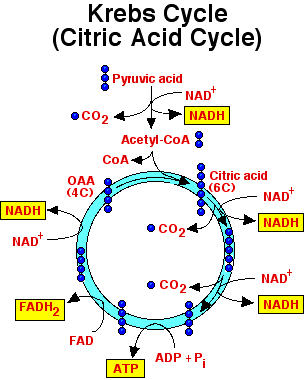 